Health Promotion Clinical Director (HPCD) Engagement 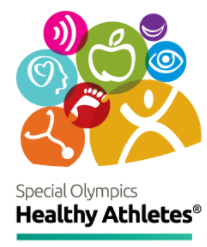 Steps to vet a candidate interested in becoming trained as an HPCDProcess to prepare candidate to assume the role of HPCD   Local Health Manager reviews candidate CV and completed questionnaire to determine if candidate meets the credential criteria for HPCD.  If yes,  local Health Manager submits the CV and questionnaire  to SOI for HP team review.HP Senior Clinical Program Manager and GCA’s review CV and questionnaire to determine  if HPCD candidate is approved for role. Local Health Manager is informed and advises approved candidate to complete Online Training Module for HPCD candidate.Candidate completes  the Online Training Module for HPCD and participates in an in-person HP Train-the-Trainer experience which included a supervised experience  at an HP event. If candidate is unable to participate in an in-person training and completes the Online HP Training Modules, the candidate must be mentored by a seasoned HPCD at an in-person event.  Once 1-5 above are complete, HPCD can assume the event supervision role  including  pre,  during and post-event responsibilities outlined in the HPCD Manual on pages 11-16.ResourcesHPCD Role Description HPCD Questionnaire 2021Health Promotion Clinical Director ManualOnline Training Module for HPCD For more information, including assistance with recruitment, please contact the Health Promotion  Manager 